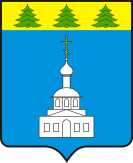 АДМИНИСТРАЦИЯ ЗНАМЕНСКОГО РАЙОНА ОРЛОВСКОЙ ОБЛАСТИПОСТАНОВЛЕНИЕ«26 »мая 2023 года                                                                                         №187с. ЗнаменскоеВ соответствии с Федеральным законом от 06 октября 2003 года № 131-ФЗ "Об общих принципах организации местного самоуправления в Российской Федерации", Федеральным законом от 12 января 1996  года № 8-ФЗ "О погребении и похоронном деле", в целях урегулирования отношений, связанных с погребением умерших, организацией ритуальных услуг и содержания мест захоронения на территории Знаменского района Орловской области, Администрация Знаменского района Орловской областиПОСТАНОВЛЯЕТ:	1. Внести в постановление Администрации Знаменского района Орловской области от 8 апреля 2015 года № 95 «Об утвержденииПоложенияоб организации ритуальных услуг и содержании мест захоронения на территории Знаменского районаОрловской области» (далее- Положение) следующие изменения:	- пункт 4. Положения дополнить подпунктами 4.3. и 4.4. следующего содержания:	«4.3. Создаваемые, а также существующие места погребения не подлежат сносу и могут быть перенесены только по решению органов местного самоуправления в случае угрозы постоянных затоплений, оползней, после землетрясений и других стихийных бедствий, за исключением случаев, предусмотренных подпунктом 4.4 настоящего пункта.»; «4.4. Места погребения погибших при защите Отечества, являющиеся воинскими захоронениями, могут быть перенесены только по решению органов государственной власти субъектов Российской Федерации в соответствии с Законом Российской Федерации от 14 января 1993 года № 4292-1 "Об увековечении памяти погибших при защите Отечества".            - подпункт 3.2пункта  3Приложения к Положению изложить  в следующей редакции:«3.2.Стоимость услуг, предоставляемых согласно гарантированному перечню услуг по погребению, определяется постановлением Администрации Знаменского района по согласованию с соответствующими отделениями Фонда пенсионного и социального страхования Российской Федерации, а также с органами государственной власти субъектов Российской Федерации и возмещается специализированной службе по вопросам похоронного дела в десятидневный срок со дня обращения этой службы в порядке в соответствии с действующим законодательством.».- пункт 4. Приложения к Положению дополнить подпунктом 4.10. следующего содержания:«4.10.  Погребение военнослужащих, граждан, призванных на военные сборы, сотрудников органов внутренних дел, Государственной противопожарной службы, сотрудников учреждений и органов уголовно-исполнительной системы, сотрудников органов принудительного исполнения Российской Федерации, погибших при прохождении военной службы (военных сборов, службы) или умерших в результате увечья (ранения, травмы, контузии), заболевания в мирное время, осуществляется в соответствии с настоящим Федеральным законом, другими федеральными законами и иными нормативными правовыми актами Российской Федерации.».2. Отделу  организационно - кадровой работы  и  делопроизводства  (А.С. Борисенко) разместить настоящее постановление на   официальном   сайте   Администрации Знаменского района в сети «Интернет».3. Контроль за исполнением данного постановления возложить на заместителя главы Администрации районапо социальной работе М.М. Ставцеву.Глава  Знаменского района                                                 С.В. СемочкинО внесении изменений в постановление Администрации Знаменского района Орловской области от 8 апреля 2015 года № 95 «Об утверждении Положения об организации ритуальных услуг и содержании мест захоронения на территории Знаменского районаОрловской области»